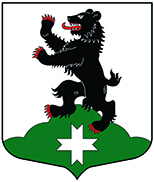 Муниципальное образование«Бугровское сельское поселение»Всеволожского муниципального района   Ленинградской областиСОВЕТ ДЕПУТАТОВРЕШЕНИЕ     19.12.2014                                                                                                                          №  _45_          п.БугрыО бюджете МО «Бугровское сельское поселение» Всеволожского района Ленинградской области на 2015 год и на плановый период 2016 и 2017 годовСтатья  1.  Основные характеристики бюджета МО «Бугровское сельское поселение»  на 2015 год и на плановый период 2016 и 2017 годов1. Утвердить основные характеристики бюджета МО «Бугровское сельское поселение» на 2015 год:прогнозируемый общий объем доходов бюджета МО «Бугровское сельское поселение» в сумме 114 065,6  тысячи рублей;общий объем расходов бюджета МО «Бугровское сельское поселение» в сумме 118 979,7 тысячи рублей;прогнозируемый дефицит бюджета МО «Бугровское сельское поселение» в сумме 4 914,1 тысячи рублей.2. Утвердить основные характеристики бюджета МО «Бугровское сельское поселение» на 2016 год и на 2017 год:прогнозируемый общий объем доходов бюджета МО «Бугровское сельское поселение» на 2016 год в сумме 112 997,1 тысячи рублей и на 2017 год в сумме 112 997,1 тысячи рублей;общий объем расходов бюджета МО «Бугровское сельское поселение» на 2016 год в сумме 122 085,7 тысячи рублей, в том числе условно утвержденные расходы в сумме 2 957,9 тысячи рублей, и на 2017 год в сумме 126 014,0 тысячи рублей, в том числе условно утвержденные расходы в сумме 5 962,0 тысячи рублей;прогнозируемый дефицит бюджета МО «Бугровское сельское поселение» на 2016 год в сумме 6 130,7 тысяч рублей и на 2017 год в сумме 
7 054,9 тысяч рублей.3. Утвердить источники внутреннего финансирования дефицита бюджета МО «Бугровское сельское поселение» на 2015 год согласно приложению 1.4. Утвердить источники внутреннего финансирования дефицита бюджета МО «Бугровское сельское поселение» на плановый период 
2016 и 2017 годов согласно приложению 2.5. Утвердить объем резервного фонда МО «Бугровское сельское поселение»: на 2015 год в сумме    835,5 тысяч рублей,на 2016 год в сумме 3 071,1 тысяч рублей,на 2017 год в сумме 2 000,0 тысяч рублей. Статья 2. Доходы бюджета МО «Бугровское сельское поселение»
на 2015 год и на плановый период 2016 и 2017 годов1. Утвердить в пределах общего объема доходов бюджета МО «Бугровское сельское поселение», утвержденного статьей 1 настоящего решения, прогнозируемые поступления доходов на 2015 год согласно 
приложению 3, прогнозируемые поступления доходов на плановый период 
2016 и 2017 годов согласно приложению 4.2. Утвердить в пределах общего объема доходов бюджета МО «Бугровское сельское поселение», утвержденного статьей 1 настоящего решения, безвозмездные поступления на 2015 год согласно приложению 5, безвозмездные поступления на плановый период 2016 и 2017 годов согласно приложению 6.Статья 3. Главные администраторы доходов бюджета МО «Бугровское сельское поселение», главные администраторы источников внутреннего финансирования дефицита бюджета МО «Бугровское сельское поселение»1. Утвердить перечень и коды главных администраторов доходов бюджета МО «Бугровское сельское поселение» согласно приложению 7.2. Утвердить перечень главных администраторов источников внутреннего финансирования дефицита бюджета МО «Бугровское сельское поселение» согласно приложению 8.Статья 4. Особенности администрирования доходов бюджета МО «Бугровское сельское поселение» в 2015 году1. Установить, что задолженность по местным налогам и сборам, ( по обязательствам, возникшим до 01 января 2006 года), мобилизуемая на территории поселения поступает в бюджет МО «Бугровское сельское поселение». 2. Установить, что 5 процентов прибыли муниципальных предприятий, остающейся после уплаты налогов и иных обязательных платежей, зачисляются в бюджет МО «Бугровское сельское поселение».Статья  5.  Бюджетные ассигнования бюджета МО «Бугровское сельское поселение» на 2015 год и на плановый период 2016 и 2017 годовУтвердить в пределах общего объема расходов, утвержденногостатьей 1 настоящего решения:распределение бюджетных ассигнований по целевым статьям(муниципальным программам и непрограммным направлениям деятельности), группам и подгруппам видов расходов классификации расходов бюджета, по разделам и подразделам классификации расходов бюджета:на 2015 год согласно приложению 9,на плановый период 2016 и 2017 годов согласно приложению 10.2) распределение бюджетных ассигнований по разделам, подразделам,по целевым статьям (муниципальным программам и непрограммным направлениям деятельности), группам и подгруппам видов расходов классификации расходов бюджета:на 2015 год согласно приложению 11,на плановый период 2016 и 2017 годов согласно приложению 12.2. Утвердить ведомственную структуру расходов бюджета МО «Бугровское сельское поселение»:на 2015 год согласно приложению 13,на плановый период 2016 и 2017 годов согласно приложению 14.3. Утвердить общий объем бюджетных ассигнований на исполнение публичных нормативных обязательств:на 2015 год в сумме 1 517,2 тысяч рублей,на 2016 год в сумме  1 539,7  тысяч рублей,	на 2017 год в сумме 1 539,7 тысяч рублей.4. Установить, что распоряжением администрации МО «Бугровское сельское поселение» производится распределение (предоставление, расходование) ассигнований, предусмотренных в ведомственной структуре расходов бюджета МО «Бугровское сельское поселение» в соответствии с пунктом 2 настоящей статьи,  в соответствии с пунктом 3 статьи 217 Бюджетного кодекса Российской Федерации в ходе исполнения настоящего решения изменения в сводную бюджетную роспись бюджета МО «Бугровское сельское поселение» на 2015 год вносятся по следующим основаниям,  без внесения изменений в настоящий областной закон:изменение плана в случае недостаточности бюджетных ассигнований для исполнения публичных нормативных обязательств – с превышением общего объема указанных ассигнований в пределах 5 процентов общего объема бюджетных ассигнований, утвержденных решением о бюджете на их исполнение в текущем финансовом году;изменение состава или полномочий (функций) главных распорядителей бюджетных средств (подведомственных им казенных учреждений), вступления в силу законов, предусматривающих осуществление полномочий органов государственной сласти, органов местного самоуправления за счет субвенций и иных межбюджетных трансфертов из других бюджетов бюджетной системы Российской Федерации, исполнение судебных актов, предусматривающих обращение взыскания на средства бюджета муниципального образования, и по иным основаниям, связанным с особенностями исполнения бюджета муниципального образования, перераспределения бюджетных ассигнований между главными распорядителями бюджетных средств, установленным решением о бюджете – в пределах бюджетных ассигнований;перераспределение средств резервного фонда администрации МО «Бугровское сельское поселение»;поступление субсидий, субвенций, иных межбюджетных трансфертов и безвозмездных поступлений от физических и юридических лиц, имеющих целевое назначение, сверх объемов, утвержденных решением о бюджете;перераспределения бюджетных ассигнований между текущим финансовым годом и плановым периодом – в пределах предусмотренных решением о бюджете на очередной финансовый год и плановый период главному распорядителю бюджетных средств на соответствующий финансовый год общего объема бюджетных ассигнований на оказание муниципальных услуг и общего объема бюджетных ассигнований по соответствующим разделам, подразделам, целевым статьям, видам расходов на текущий финансовый год и плановый период;увеличение бюджетных ассигнований по отдельным разделам, подразделам, целевым статьям и видам расходов бюджета за счет экономии по использованию в текущем финансовом году бюджетных ассигнований на оказание муниципальных услуг – в пределах общего объема бюджетных ассигнований, предусмотренных главному распорядителю бюджетных средств в текущем финансовом году на оказание муниципальных услуг при условии, что увеличение бюджетных ассигнований по соответствующему виду расходов не превышает 10 процентов;перераспределение бюджетных ассигнований между видами источников финансирования дефицита бюджета при образовании экономии в ходе исполнения бюджета в пределах общего объема бюджетных ассигнований по источникам финансирования дефицита бюджета, предусмотренных на финансовый год;изменение типа муниципальных учреждений;предоставления субсидий отдельным общественным организациям и иным некоммерческим объединениям.5. Установить, что в порядке, установленном нормативными правовыми актами МО «Бугровское сельское поселение», предоставляются субсидии юридическим лицам (за исключением субсидий государственным (муниципальным) учреждениям), индивидуальным предпринимателям, физическим лицам – производителям товаров, работ, услуг в случаях, установленных настоящим решением.Статья  6.  Особенности установления отдельных расходных обязательств и использования бюджетных ассигнований по обеспечению деятельности органов местного самоуправления МО «Бугровское сельское поселение» и казенных (автономных, бюджетных) учреждений МО «Бугровское сельское поселение»1. Установить, что для расчета должностных окладов (окладов, ставок заработной платы для педагогических работников) работников муниципальных бюджетных учреждений и муниципальных казенных учреждений МО «Бугровское сельское поселение» за календарный месяц или за выполнение установленной нормы труда (нормы часов педагогической работы за ставку заработной платы) в порядке, установленном нормативно-правовым актом "Об оплате труда работников муниципальных бюджетных учреждений и муниципальных казенных учреждений МО «Бугровское сельское поселение»", с 1 января 2015 года применяется расчетная величина в размере 7 450 рублей, с 1 апреля 2015 года – в размере 7 600 рублей, с 1 сентября 2015 года – в размере 7 800 рублей.2. Утвердить расходы на обеспечение деятельности Совета депутатов МО «Бугровское сельское поселение»:на 2015 год в сумме 1 281,0 тысячи рублей,на 2016 год в сумме    943,5 тысячи рублей,на 2017 год в сумме    943,5 тысячи рублей.3. Утвердить расходы на обеспечение деятельности администрации МО «Бугровское сельское поселение»: на 2015 год в сумме 18 710,3 тысячи рублей,на 2016 год в сумме 53 808,1 тысячи рублей,на 2017 год в сумме 52 492,1 тысячи рублей.5. Утвердить размер индексации ежемесячного денежного вознаграждения по муниципальным должностям МО «Бугровское сельское поселение» и месячных должностных окладов и окладов за классный чин муниципальных гражданских служащих МО «Бугровское сельское поселение», а также месячных должностных окладов работников, замещающих должности, не являющиеся должностями муниципальной гражданской службы,  в 1,1 раза с 1 января 2015 года.Статья 7. Межбюджетные трансферты1. Утвердить формы и объем межбюджетных трансфертов бюджету   муниципального образования «Всеволожский муниципальный район» Ленинградской области на 2015 год в соответствии с приложением 15.Статья 8. Вступление в силу настоящего решенияНастоящее решение вступает в силу с 1 января 2015 года и подлежит опубликованию.Глава муниципального образования «Бугровское сельское поселение»                                                                                 Г.И.Шорохов